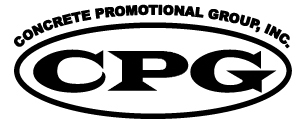 Concrete Learning OpportunitiesThe Concrete Promotional Group (CPG) is a concrete trade association that offers professional technical concrete education for construction personnel.  Please review the list below to see if your company or group is interested in a learning opportunity. CPG would be happy to come to your office/conference room if you have the ability, or you can come to us, whichever is easier for you and your staff/members.  We teach non-proprietary topics and best management practices. CPG follows the guides set forth by the American Concrete Institute (ACI), National Ready Mixed Concrete Association (NRMCA), Portland Cement Association (PCA), American Concrete Paving Association (ACPA), American Society for Testing Materials (ASTM) and the Building Codes.  Any of the topics are flexible and can be designed to fit your specific interest or need.  Most are a one-hour format. Teaching opportunities can be designed for 1 hr., 2 hr., 4 hr. or 8 hr. formats, depending on the topics and your needs. Continuing Education Credits such as Professional Development Hours (PDH’s) for engineers, AIA-HSW credit for architects, Continuing Education Hours for contractors are available.CPG’s Mission Statement: The Concrete Promotional Group is a trade association to support the local construction community in the use of quality concrete construction means and methods.  CPG provides education, reference material and sales/marketing support to the professional community.Check the boxes of interest and email to martinc@concretepromotion.com:Admixtures
ACI 318-14, The Building Code Requirements for Structural Concrete & Commentary (ACI Portal)
Aggregates for Concrete (Grading, Shape, Absorption, AAR, ACR)
 Carbon Reduction with Concrete (New Technologies)
Cement (Portland, PLC, Blended & Other Cementitious)
Concrete Fundamentals (Hydration, Water/Cement Ratio, etc.)
  Concrete Buildings (High Rise, Low Rise, Site Cast Tilt-Up Design & Construction etc.)
Concrete Homes (Insulated Concrete Form, Poured in Place Aluminum Form, etc.)
  Curing vs. Sealing Concrete, What’s the Difference?
  Concrete Curing for Durable Concrete
  Concrete Parking Lot Design & Construction (ACI 330)
Concrete Testing Overview (Fresh & Hardened Concrete, ASTM’S, ACI)
Review of How to Conduct the Most Common ASTM Concrete Tests
Cracks and Surface Defects  (Plastic Shrinkage Cracks, Reactive Aggregates, Consolidation, etc.)
  Disaster Resistance with Resilient Concrete Construction
Decorative (Architectural) Concrete (Stamped, Stained, Polished, Exposed Aggregates, etc.)
 Fibers in Concrete  
Meeting New Energy Requirements with Continuous Insulation in Tilt Up Construction
  What Effects the Durability of Concrete?
  Flowable Fill or Controlled Low Strength Material 
Hot and/or Cold Weather Concrete
Kansas City Metropolitan Materials Board (KCMMB) Understanding the Spec and Implementation
Lightweight Concrete
  Proper Jointing for Concrete Pavement (Depth, Spacing, etc.)
  Innovative Technologies (Internal Curing, Lightweight Aggregates, Maturity Meters, etc.)
  Concrete Parking Lots Design & Construction
  Municipal Paving, Street & Roads, Curb & Gutter, Sidewalk
  Parking Lot Repair (Overlays, Full Depth Reclamation, etc.)
  Pervious Concrete Design & Construction (Stormwater Management)
Polished & Burnished Concrete
Placing, Pumping & Telebelting Concrete
Reinforcement in Concrete Construction
 Resilient Concrete
  Roller Compacted Concrete Construction
Self Consolidating Concrete
  Slabs on Grade, Slabs on Metal Deck
Specification Review
  Supplementary Cementitious Materials (Fly Ash, Slag, Silica Fume, etc.)
Surface Coatings (Epoxies/Resins, Pigment, Densifiers, Sealants, etc.)
Sustainable & Resilient Concrete
Troubleshooting Surface Defects (Scaling, Popouts, ASR, etc.)
 What's the Difference Between Cement & Concrete?
  What's the Future in Concrete?All interested parties are encouraged to look closely at the CPG & MCIB Concrete Technology Course conducted every year, usually the 1st Wednesday, Thursday and Friday in January.  It is a 2.5-day annual course attended by Project Managers, Architects, Engineers, Inspectors, Contractors, Ready Mix Personnel, Municipal Engineers, etc. For more information on this established course, please contact our office.Every fall (usually the first week of November), we conduct a one-day seminar on Concrete Paving, Parking Lots and Flatwork. Every year the agenda has new ideas, technologies and best management practices mixed in with basic refreshers for Civil Engineers, Inspectors, Architects, Engineers, General Contractors, Concrete Contractors, and interested parties. This event is co-sponsored by the MO/KS Chapter of the American Concrete Paving Association.  If you wish to be put on the invite list for this event, please contact our office.CPG conducts various seminars/demos/open houses during the year on topics of interest to the construction design and placement community.  Please call our office to be added to our Calendar of Events.Name:  __________________________________________________________________________Company:  _______________________________________________________________________Email:  __________________________________________________________________________Phone:  _________________________________________________________________________Mailing Address:  _________________________________________________________________Preferred or Suggested Date for Event:  _______________________________________________Topics of Interest: ____________________________________________________________________________________________________________________________________________________________________________________________________________________________________________________________________________________________________________________________________________________________________________________________
The Concrete Promotional Group, Inc., 15700 College Blvd., Suite 103, Lenexa, KS, 66219, 
913-341-5800  www.concretepromotion.com